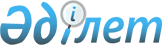 О бюджете Петропавловского сельского округа Бородулихинского района на 2023-2025 годыРешение маслихата Бородулихинского района области Абай от 30 декабря 2022 года № 26-16-VII.
      В соответствии с пунктом 2 статьи 9-1, пунктом 2 статьи 75 Бюджетного кодекса Республики Казахстан, подпунктом 1) пункта 1 статьи 6 Закона Республики Казахстан "О местном государственном управлении и самоуправлении в Республике Казахстан" и решением Бородулихинского районного маслихата от 21 декабря 2022 года № 25-2-VII "О районном бюджете на 2023-2025 годы", Бородулихинский районный маслихат РЕШИЛ:
      1. Утвердить бюджет Петропавловского сельского округа на 2023-2025 годы согласно приложениям 1, 2, 3 соответственно, в том числе на 2023 год в следующих объемах:
      1) доходы – 51445,3 тысяч тенге, в том числе:
      налоговые поступления – 17229,3 тысяч тенге;
      неналоговые поступления – 0 тенге;
      поступления от продажи основного капитала – 5057 тысяч тенге;
      поступления трансфертов – 29159 тысяч тенге;
      2) затраты – 63837,7 тысяч тенге; 
      3) чистое бюджетное кредитование – 0 тенге;
      4) сальдо по операциям с финансовыми активами – 0 тенге;
      5) дефицит (профицит) бюджета – -12392,4 тысяч тенге;
      6) финансирование дефицита (использование профицита) бюджета – 12392,4 тысяч тенге, в том числе:
      используемые остатки бюджетных средств – 12392,4 тысяч тенге.
      Сноска. Пункт 1 в редакции решения Бородулихинского районного маслихата области Абай от 08.12.2023 № 12-9-VIII (вводится в действие с 01.01.2023).


      2. Предусмотреть объем бюджетной субвенции, передаваемой из районного бюджета в бюджет Петропавловского сельского округа на 2023 год в сумме 23797 тысяч тенге.
      2-1. Предусмотреть в бюджете Петропавловского сельского округа на 2023 год целевые текущие трансферты из районного бюджета в сумме 5362 тысяч тенге.
      Сноска. Пункт 2-1 в редакции решения Бородулихинского районного маслихата области Абай от 08.12.2023 № 12-9-VIII (вводится в действие с 01.01.2023).


      3. Настоящее решение вводится в действие с 1 января 2023 года. Бюджет Петропавловского сельского округа на 2023 год
      Сноска. Приложение 1 в редакции решения Бородулихинского районного маслихата области Абай от 08.12.2023 № 12-9-VIII (вводится в действие с 01.01.2023). Бюджет Петропавловского сельского округа на 2024 год Бюджет Петропавловского сельского округа на 2025 год
					© 2012. РГП на ПХВ «Институт законодательства и правовой информации Республики Казахстан» Министерства юстиции Республики Казахстан
				
      Секретарь районного маслихата 

У. Майжанов
Приложение 1 к решению
Бородулихинского районного
маслихата
от 30 декабря 2022 года
№ 26-16-VII
Категория
Категория
Категория
Категория
Сумма (тысяч тенге)
Класс
Класс
Класс
Сумма (тысяч тенге)
Подкласс
Подкласс
Сумма (тысяч тенге)
Наименование доходов
Сумма (тысяч тенге)
1.ДОХОДЫ
49451,3
1
Налоговые поступления
16229,3
01
Подоходный налог 
1840
2
Индивидуальный подоходный налог 
1840
04
Налоги на собственность 
13640,3
1
Налоги на имущество
115
3
Земельный налог
247
4
Налог на транспортные средства
11778,3
5
Единый земельный налог
1500
05
Внутренние налоги на товары, работы и услуги
749
3
Поступления за использование природных и других ресурсов
749
2
Неналоговые поступления
0
3
Поступления от продажи основного капитала
5057
03
Продажа земли и нематериальных активов
5057
1
Продажа земли
5057
 4
Поступления трансфертов
28165
02
Трансферты из вышестоящих органов государственного управления
28165
3
Трансферты из районного (города областного значения) бюджета 
28165
Функциональная группа
Функциональная группа
Функциональная группа
Функциональная группа
Функциональная группа
Сумма (тысяч тенге)
Функциональная подгруппа
Функциональная подгруппа
Функциональная подгруппа
Функциональная подгруппа
Сумма (тысяч тенге)
Администратор бюджетных программ
Администратор бюджетных программ
Администратор бюджетных программ
Сумма (тысяч тенге)
Программа
Программа
Сумма (тысяч тенге)
Наименование
Сумма (тысяч тенге)
II. ЗАТРАТЫ
61843,7
01
Государственные услуги общего характера
35635,9
1
Представительные, исполнительные и другие органы, выполняющие общие функции государственного управления
35635,9
124
Аппарат акима города районного значения, села, поселка, сельского округа
35635,9
001
Услуги по обеспечению деятельности акима города районного значения, села, поселка, сельского округа
35258,9
022
Капитальные расходы государственного органа
377
 07
Жилищно-коммунальное хозяйство
5530,1
3
Благоустройство населенных пунктов
5530,1
124
Аппарат акима города районного значения, села, поселка, сельского округа
5530,1
008
Освещение улиц в населенных пунктах
4359
009
Обеспечение санитарии населенных пунктов
671,1
011
Благоустройство и озеленение населенных пунктов
500
12
Транспорт и коммуникации
7700
1
Автомобильный транспорт
7700
124
Аппарат акима города районного значения, села, поселка, сельского округа
7700
013
Обеспечение функционирования автомобильных дорог в городах районного значения, селах, поселках, сельских округах
7700
15
Трансферты
12977,7
1
Трансферты
12977,7
124
Аппарат акима города районного значения, села, поселка, сельского округа
12977,7
044
Возврат сумм неиспользованных (недоиспользованных) целевых трансфертов, выделенных из республиканского бюджета за счет целевого трансферта из Национального фонда Республики Казахстан
12977,7
III.Чистое бюджетное кредитование
0
IV. Сальдо по операциям с финансовыми активами
0
V. Дефицит (профицит) бюджета
-12392,4
VI. Финансирование дефицита (использование профицита) бюджета
12392,4
16
Погашение займов
12392,4
8
Используемые остатки бюджетных средств
12392,4
1
Остатки бюджетных средств
12392,4
1
Свободные остатки
12392,4Приложение 2 к решению
Бородулихинского районного
маслихата
от 30 декабря 2022 года
№ 26-16-VII
Категория
Категория
Категория
Категория
Сумма (тысяч тенге)
Класс
Класс
Класс
Сумма (тысяч тенге)
Подкласс
Подкласс
Сумма (тысяч тенге)
Наименование доходов
Сумма (тысяч тенге)
1.ДОХОДЫ
41804
1
Налоговые поступления
18029
01
Подоходный налог 
4500
2
Индивидуальный подоходный налог 
4500
04
Налоги на собственность 
12751
1
Налоги на имущество
127
3
Земельный налог
256
4
Налог на транспортные средства
10808
5
Единый земельный налог
1560
05
Внутренние налоги на товары, работы и услуги
778
3
Поступления за использование природных и других ресурсов
778
2
Неналоговые поступления
0
3
Поступления от продажи основного капитала
200
03
Продажа земли и нематериальных активов
200
1
Продажа земли
200
 4
Поступления трансфертов
23575
02
Трансферты из вышестоящих органов государственного управления
23575
3
Трансферты из районного (города областного значения) бюджета 
23575
Функциональная группа
Функциональная группа
Функциональная группа
Функциональная группа
Функциональная группа
Сумма (тысяч тенге)
Функциональная подгруппа
Функциональная подгруппа
Функциональная подгруппа
Функциональная подгруппа
Сумма (тысяч тенге)
Администратор бюджетных программ
Администратор бюджетных программ
Администратор бюджетных программ
Сумма (тысяч тенге)
Программа
Программа
Сумма (тысяч тенге)
Наименование
Сумма (тысяч тенге)
II. ЗАТРАТЫ
41804
01
Государственные услуги общего характера
31494
1
Представительные, исполнительные и другие органы, выполняющие общие функции государственного управления
31494
124
Аппарат акима города районного значения, села, поселка, сельского округа
31494
001
Услуги по обеспечению деятельности акима города районного значения, села, поселка, сельского округа
31494
 07
Жилищно-коммунальное хозяйство
5204
3
Благоустройство населенных пунктов
5204
124
Аппарат акима города районного значения, села, поселка, сельского округа
5204
008
Освещение улиц в населенных пунктах
4533
009
Обеспечение санитарии населенных пунктов
671
12
Транспорт и коммуникации
5106
1
Автомобильный транспорт
5106
124
Аппарат акима города районного значения, села, поселка, сельского округа
5106
013
Обеспечение функционирования автомобильных дорог в городах районного значения, селах, поселках, сельских округах
5106
III.Чистое бюджетное кредитование
0
IV. Сальдо по операциям с финансовыми активами
0
V. Дефицит (профицит) бюджета
0
VI. Финансирование дефицита (использование профицита) бюджета
0Приложение 3 к решению
Бородулихинского районного
маслихата
от 30 декабря 2022 года
№ 26-16-VII
Категория
Категория
Категория
Категория
Сумма (тысяч тенге)
Класс
Класс
Класс
Сумма (тысяч тенге)
Подкласс
Подкласс
Сумма (тысяч тенге)
Наименование доходов
Сумма (тысяч тенге)
1.ДОХОДЫ
43113
1
Налоговые поступления
19021
01
Подоходный налог 
4950
2
Индивидуальный подоходный налог 
4950
04
Налоги на собственность 
13261
1
Налоги на имущество
132
3
Земельный налог
267
4
Налог на транспортные средства
11240
5
Единый земельный налог
1622
05
Внутренние налоги на товары, работы и услуги
810
3
Поступления за использование природных и других ресурсов
810
2
Неналоговые поступления
0
3
Поступления от продажи основного капитала
200
03
Продажа земли и нематериальных активов
200
1
Продажа земли
200
 4
Поступления трансфертов
23892
02
Трансферты из вышестоящих органов государственного управления
23892
3
Трансферты из районного (города областного значения) бюджета 
23892
Функциональная группа
Функциональная группа
Функциональная группа
Функциональная группа
Функциональная группа
Сумма(тысяч тенге)
Функциональная подгруппа
Функциональная подгруппа
Функциональная подгруппа
Функциональная подгруппа
Сумма(тысяч тенге)
Администратор бюджетных программ
Администратор бюджетных программ
Администратор бюджетных программ
Сумма(тысяч тенге)
Программа
Программа
Сумма(тысяч тенге)
Наименование
Сумма(тысяч тенге)
II. ЗАТРАТЫ
43113
01
Государственные услуги общего характера
32519
1
Представительные, исполнительные и другие органы, выполняющие общие функции государственного управления
32519
124
Аппарат акима города районного значения, села, поселка, сельского округа
32519
001
Услуги по обеспечению деятельности акима города районного значения, села, поселка, сельского округа
32519
 07
Жилищно-коммунальное хозяйство
5412
3
Благоустройство населенных пунктов
5412
124
Аппарат акима города районного значения, села, поселка, сельского округа
5412
008
Освещение улиц в населенных пунктах
4714
009
Обеспечение санитарии населенных пунктов
698
12
Транспорт и коммуникации
5182
1
Автомобильный транспорт
5182
124
Аппарат акима города районного значения, села, поселка, сельского округа
5182
013
Обеспечение функционирования автомобильных дорог в городах районного значения, селах, поселках, сельских округах
5182
III.Чистое бюджетное кредитование
0
IV. Сальдо по операциям с финансовыми активами
0
V. Дефицит (профицит) бюджета
0
VI. Финансирование дефицита (использование профицита) бюджета
0